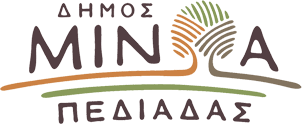 Αρκαλοχώρι, 20/ 12 /2023Προς: ΜΜΕ"Έψαλαν" τα κάλαντα στον Δήμαρχο Μινώα Πεδιάδας Μανώλη Φραγκάκη και στο προσωπικό του Δήμου    Τα κάλαντα "έψαλαν" στον Δήμαρχο Μινώα Πεδιάδας Μανώλη Φραγκάκη και στο προσωπικό του Δήμου Μινώα Πεδιάδας!   Οι μαθητές του Δημοτικού Σχολείου Καστελλίου και του 2ου Δημοτικού Σχολείου Αρκαλοχωρίου ¨πλημμύρισαν" με χριστουγεννιάτικες μελωδίες τα Δημοτικά Καταστήματα σε Αρκαλοχώρι και Καστέλλι, βάζοντας όλους στο γιορτινό κλίμα των ημερών.    Ο Δήμαρχος Μανώλης Φραγκάκης, ο Αντιδήμαρχος Κώστας Αραβιάκης και οι εργαζόμενοι του Δήμου υποδέχτηκαν με χαρά τους μαθητές και τους εκπαιδευτικούς που τους συνόδευαν και αντάλλαξαν θερμές ευχές για καλές γιορτές, υγεία, πρόοδο και επίτευξη των στόχων τους ενώ τους ευχαρίστησαν θερμά για την παρουσία τους που έκανε την ημέρα ξεχωριστή για το προσωπικό του Δήμου!